ОБЗОР ВТОРИЧНОГО РЫНКА ЖИЛОЙ НЕДВИЖИМОСТИ Г.ОМСКА ЗА АВГУСТ 2018Г.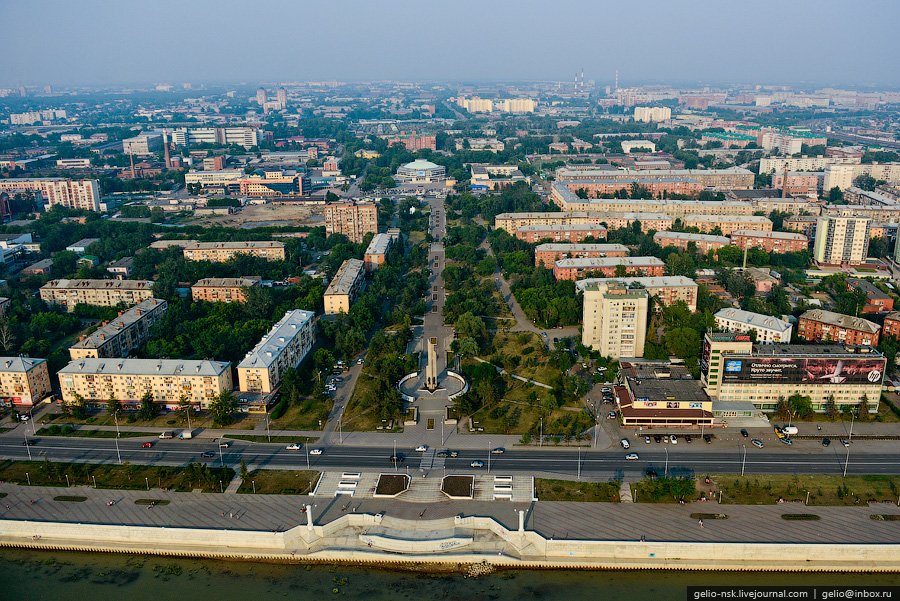 ОСНОВНЫЕ ВЫВОДЫУдельная цена предложения в августе составила 44 640 руб./кв.м (рост на 0,51%), удельная цена продажи – 40 340 руб./кв. м (рост на 3,69%). В августе удельная цена предложения продолжает расти: по сравнению с июлем показала положительную динамику на 225 руб./кв. м. Таким образом, с начала 2018г удельная цена предложения уверенно растет. В августе особой популярностью среди покупателей пользовались квартиры в Кировском, а также в Советском и Центральном АО – их предпочли 31%, 31% и 24% покупателей соответственно.Большая доля продаж пришлась на 1- и 2-комнатные квартиры (36% и 48% соответственно), 15% приобрели 3-комнатные. Средняя площадь 1-комнатных –            36,8 кв. м, 2-комнатных – 51 кв. м, 3-комнатных – 59,1 кв. м.Средний срок экспозиции проданных объектов снизился до 6,2 мес.Анализ предложения на вторичном рынке г.Омска за август 2018г.Вторичный рынок в августе 2018г. показал объем в 3 233 оферты (исключая квартиры за чертой города, в малоэтажных домах, а также следующие типы квартир: пансионаты, общежития, малосемейки, гостинки). Таким образом, предложение в августе еще уменьшилось на 5 квартир. Стоит отметить, что в августе 2017г. объем предложения отличался в большую сторону на                        1 430 квартир.Несколько изменилась структура предложения относительно комнатности квартир.Наблюдается следующее распределение: практически равный объем предложения в сегментах 1- и 2-комнатных квартир – это 1 121 и 1 106 объектов соответственно.3-комнатным квартирам принадлежит 27%, 860 таких квартир было выставлено на продажу. Многокомнатные квартиры занимают 4% в структуре предложения (146 объектов). К многокомнатным квартирам относятся объекты с 4 и более комнатами.Источник: база компании «Этажи», 2018 г.Рис. 1.1. Структура предложения по размерам квартирНа диаграмме ниже представлены объемы предлагаемых на продажу квартир вторичного рынка в разрезе округов города, данное распределение неизменно с января. Наибольшее количество квартир предлагается к продаже в Центральном (913 шт.) и Кировском АО (889 шт.). В Советском АО сосредоточено 25% предложения вторичной недвижимости (806 объектов).В Октябрьском и Ленинском АО в совокупности выставлено на продажу 19% вторичного рынка недвижимости – 369 и 256 объектов соответственно.Источник: база компании «Этажи», 2018 г.Рис. 1.2. Структура предложения по районамАнализ ценовой ситуации на вторичном рынке г.Омска за август 2018г.С начала 2018г. удельная цена на вторичном рынке жилой недвижимости уверенно растет.По сравнению с июлем удельная цена выросла еще на 0,51% в рамках погрешности определения среднего значения 0,7% и в августе составляет 44 640 руб./кв. м.Если сравнивать данные со значениями в августе 2017г, то мы видим положительную динамику удельной цены квадратного метра предложения вторичного рынка жилой недвижимости в 2,11% или на 922 руб.Источник: база компании «Этажи», 2018 г.Рис. 2.1. Динамика удельной цены предложенияВ августе наблюдается снижение стоимости квадратного метра только в сегменте многокомнатных квартир. Наибольший темп прироста относится к 3-комнатным квартирам и составляет 0,67%. Стоимость квадратного метра квартир такой комнатности находится на отметке в 44 418 руб./кв. м.В среднем квадратный метр 1-комнатных квартир стоит 45 075 руб. (с июля рост на 191 руб.),  2-комнатных – 44 084 руб. (рост на 195 руб./кв. м).Удельная цена многокомнатных квартир находится на отметке в 47 011 руб. (снижение на 0,16% или 74 руб.).Источник: база компании «Этажи», 2018 г.Рис. 2.2. Удельная цена по размерам квартирВ августе наблюдался рост цен на жилую недвижимость во всех районах Омска, кроме Октябрьского АО.В Кировском АО удельная цена квадратного метра жилья находится на отметке в 47 123 руб. (рост по сравнению с предыдущим месяцем составил 315 руб.). В Центральном АО удельная цена предложения также стала несколько выше – 46 517 руб./кв.м. В августе удельная цена предложения на квартиры в Ленинском АО вновь стала выше, чем в Октябрьском. В Ленинском АО, в среднем, квартиру можно приобрести по стоимости                    43 460 руб./кв.м. В Октябрьском АО удельная цена предложения составляет 43 200 руб./кв.м (снижение с июля на 210 руб.).В Советском АО квадратный метр вторичного жилья стоит 41 593 руб.Источник: база компании «Этажи», 2018 г.Рис. 2.3. Удельная цена предложения по районамАнализ продаж на вторичном рынке г. Омска за август 2018г.В августе большая часть продаж также представлена 1- и 2-комнатными квартирами – 36% и 48% соответственно.По сравнению с предыдущим месяцем доля 1-комнатных квартир выросла на 2%, 2-комнатных - на 14%. Доля 3-комнатных квартир еще снизилась на 14%, а многокомнатных - на 2%.Средняя площадь проданных в августе квартир по сравнению с июлем еще снизилась на         1,3 кв. м и составила 47,9 кв. м.Удельная цена продажи выросла на 3,69% и составила 40 340 руб./кв.м. Полная цена продажи квартиры на вторичном рынке остановилась на отметке в                            1 млн 958 тыс. руб.Средний срок экспозиции квартир снизился до 6,16 мес.Источник: база компании «Этажи», 2018 г.Рис. 3.1. Структура продаж по размерам квартирПриложение 1. Числовая пространственно-параметрическая модель вторичного рынка г.Омска за август 2018г.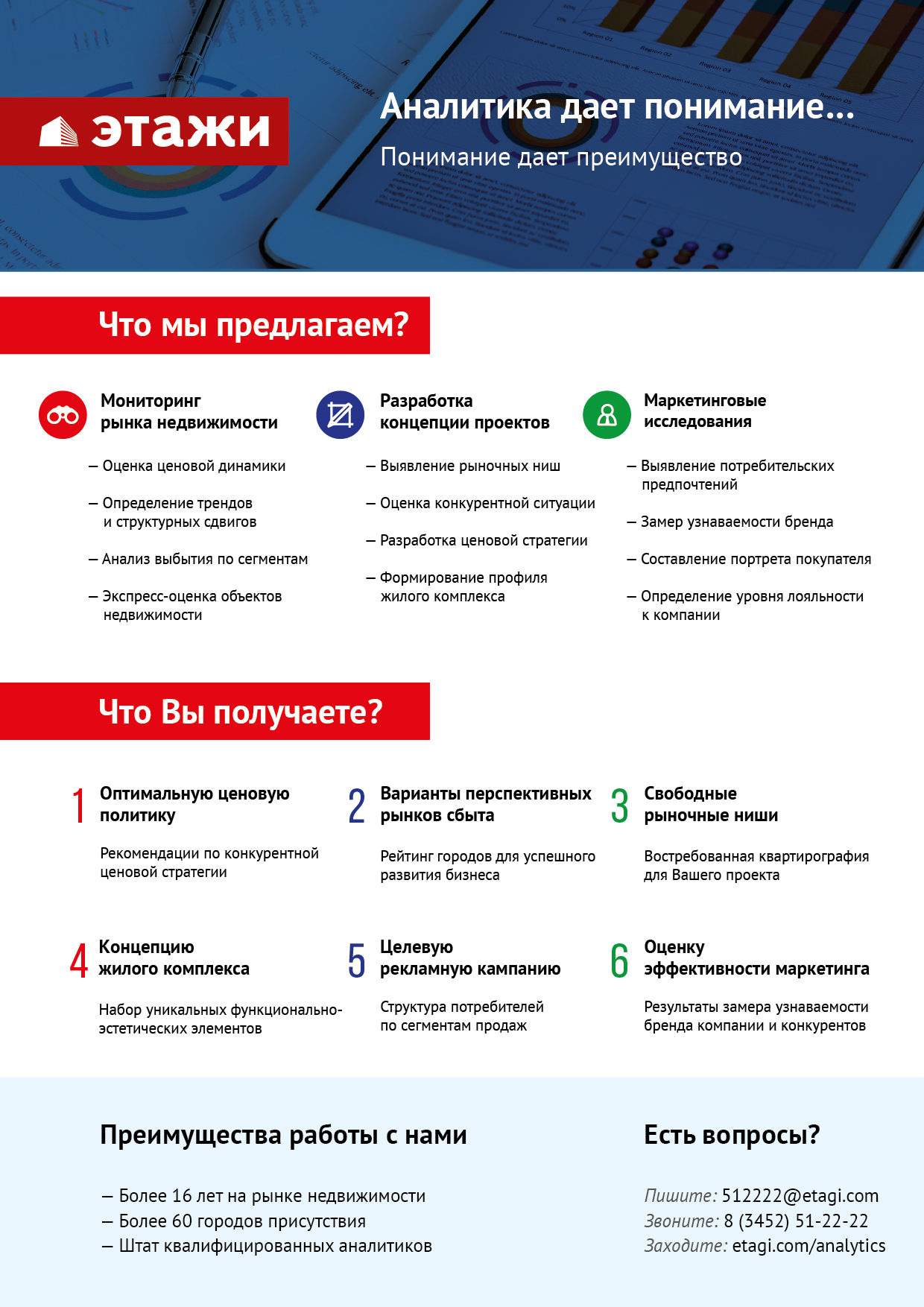 Номер столбцаПоказатель1Объем выборки, шт.2Средняя цена, тыс.руб.3СКО, тыс.руб.4Погрешность, тыс.руб.5Погрешность, %6Минимум, тыс.руб.7Максимум, тыс.руб.8Медиана, тыс.руб.9Средняя площадь, кв.м10СКО, кв.м11Погрешность, кв.м12Погрешность, %13Минимум, кв.м14Максимум, кв.м15Медиана, кв.м16Удельная цена, руб./кв.м17СКО, руб./кв.м18Погрешность, руб./кв.м19Погрешность, %20Минимум, руб./кв.м21Максимум, руб./кв.м22Медиана, руб./кв.м23Средневзвешенная, руб./кв.мКол-во комнатТип домостроения1234567891011121314151617181920212223всевсе323324151309461,9262515000210053,1621,910,781,4616,50248,448,04464088853150,7017828750004354845424всекирпичное145826991683893,2962514900220055,4426,361,392,5116,50209,047,047166104225501,1720734814334583348681всемонолитное177296014052137,20125011600250059,0525,773,916,6227,00182,353,050351950514412,8629622808084840950125всепанельное15982134827421,9572515000195050,7216,190,811,6022,00248,448,04199666023320,79221966349241458420761-комнвсе11211622458281,76254800155035,86,60,41,116,592,235,34507576674601,0235856974544526453671-комнкирпичное5341646540472,846254800153035,507,800,681,9116,5092,234,04597187047551,64235857250045200463731-комнмонолитное822046443994,8512503500197240,805,961,333,2727,0058,041,950097759216983,39320137368448322501431-комнпанельное5051539325291,897252950150035,294,700,421,1922,0056,536,04349162255571,28272186290343225436232-комнвсе11062321821502,149507200215051,8210,530,641,2326,00113,050,04408488975391,22226197432442593447792-комнкирпичное51425571002893,4810007200235053,8312,871,142,1229,90113,051,046655104299261,99228818000045745475032-комнмонолитное6030157331926,3815505500289060,287,992,103,4842,0080,060,5500391044127425,48318188080847963500252-комнпанельное5322041506442,169503800190049,036,810,591,2126,0084,547,84131165045661,37226196195740452416153-комнвсе86031951337922,88110010000280070,3217,631,211,7340,00154,964,04441896916671,50178287738142753454303-комнкирпичное330396718552055,17135011500350077,1921,852,423,1341,00154,971,35497941285014212,85207349200048359513983-комнмонолитное29481110734068,4329607300470095,7818,937,167,4769,30140,096,0510261058240007,84342867604251043502293-комнпанельное5012685679612,2714306500260064,7610,720,961,4940,00141,063,04126366295961,4422196634924067041453многокомнвсе1465079326555010,831560250003999,5101,9541,717,036,8957,30285,086,95470111249121044,4821972877194453349819многокомнкирпичное806409349479112,351560250006300117,9639,839,027,6560,00285,0120,0523121544034976,68219721013335000054328многокомнпанельное603172136135711,2717207800275075,3322,645,957,8957,30164,271,641300789720745,0228667625003961042101